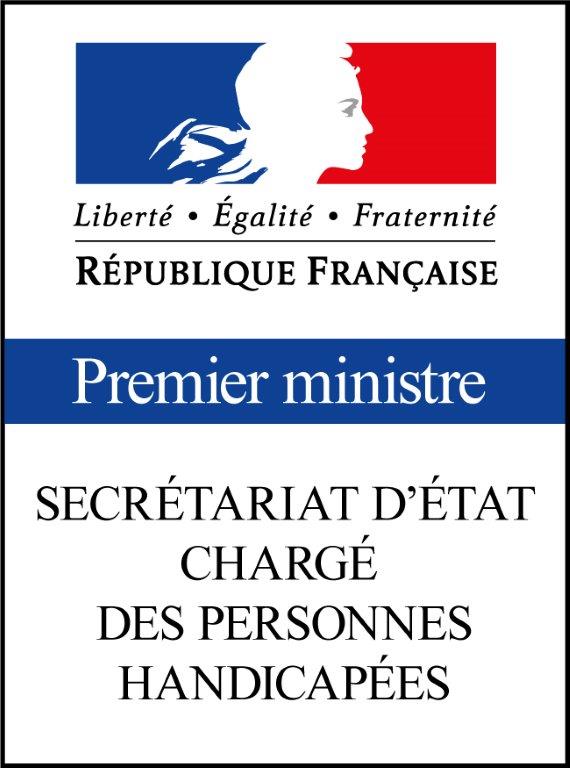 NOTE AUX REDACTIONSCérémonie d’hommage aux victimes handicapées de la Seconde guerre mondialeSophie CLUZEL, Secrétaire d’Etat, chargée des Personnes handicapéesJeudi 3 décembre 2020Sophie CLUZEL, Secrétaire d’Etat chargée des Personnes handicapées, se rendra jeudi 3 décembre 2020, à 11 heures 15, sur le parvis des droits de l’Homme, esplanade du Trocadero (Paris), pour déposer une gerbe sur la plaque commémorative rendant hommage aux 45 000 victimes handicapées de la Seconde guerre mondiale.Cette cérémonie, initiée en 2016 par Charles Gardou, anthropologue et professeur des Universités, constitue un acte fort visant à commémorer la mémoire de ces personnes, malades mentaux ou handicapées, victimes civiles françaises, abandonnées par les structures et les établissements qui les accueillaient sous l’Occupation.Déroulé prévisionnel : 11h15 : Mot d’introduction de Monsieur Charles Gardou, anthropologue et professeur des UniversitésDiscours de Madame Sophie Cluzel, Secrétaire d’Etat chargée des Personnes handicapées11h35 : Dépôt de la gerbe11h45 : Micro tenduAccréditations Média :pref-presse@paris.gouv.frService presse du Secrétariat d’Etat chargé des Personnes Handicapées :seph.communication@pm.gouv.frtel : 01 40 56 88 69Merci de vous munir d’un masque